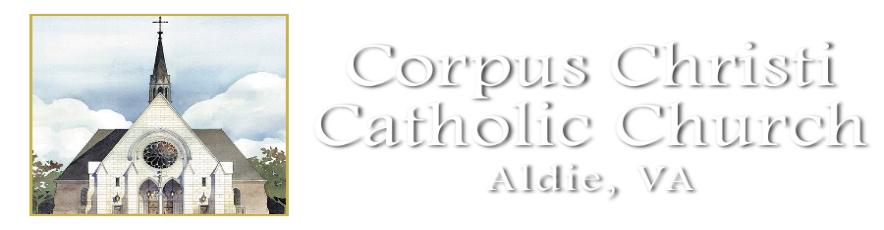 RELIGIOUS EDUCATION CLASS SCHEDULE 2023-2024************************************************September 11:		Classes BeginSeptember 18:		Class	             September 25: 		Class		 						October 2: 		Class  			October 9: 		No Class/Columbus Day Holiday					October 16: 		Class			October 23: 		Class	October 30:		NO Class/LCPS Student Holiday				November 6:  		Class			November 13:  		Class					November 20: 		Class					November 27:   		Class                         							December 4: 		Class		December 11: 		Class				December 18:   		Class                          					December 25: 		No Class/Christmas Vacation									January 1: 		NO Class/SPVI CLOSED					January 8: 		Class						January 15: 		No Class/Martin Luther King Jr. Holiday				January 22: 		Class			January 29:		Class	February 5: 		Class						February 12: 		Class						February 19: 		No Class/Presidents Day Holiday			February 26: 		Class			March 4: 		NO Class/LCPS Student Holiday		March 11: 		ClassMarch 18:		Class			March 25: 		NO Class/LCPS Easter Break										April 1: 			No Class/SPVI Easter Break		April 8: 			Class			April 15: 			Class			April 22: 		ClassApril: 29			ClassMay 6: 			Last Day of ClassesMay: 9			Confirmation	May 11:			First Holy CommunionThis calendar is the general 2023-2024 Religious Education class calendar and does not show important events like Parent Meetings, Retreats and Sacraments. This calendar is subject to change. For the current RE calendar please visit our website at www.corpuschristisr.org